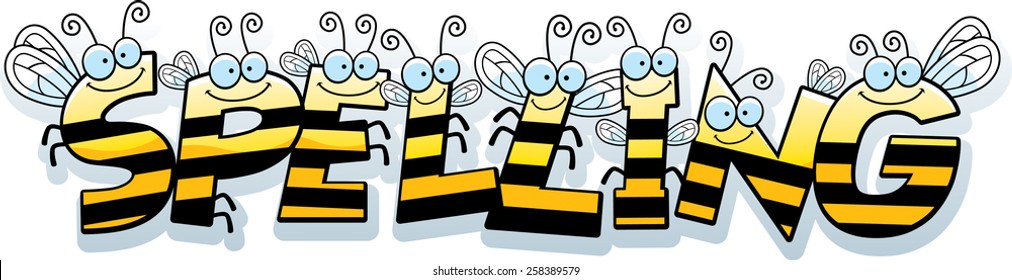 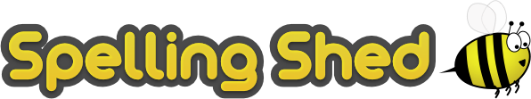 Spelling Test: Year 3Spellings given: 20/09/2022Test On: 27/09/2022
Spelling Rule: Spelling Rule: The /i/ sound spelled with a ‘y.’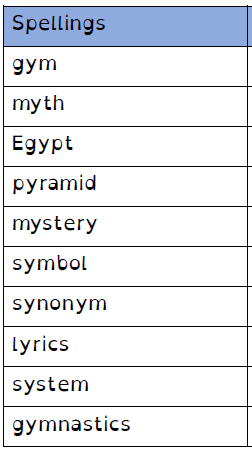 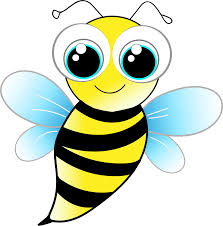 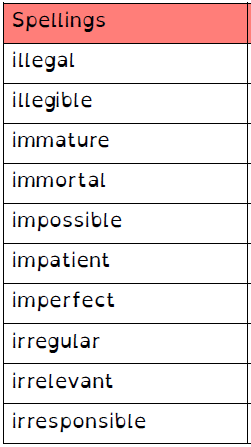 